CHAPTER 12 STUDY GUIDEArt Works & Artists You Should Know:The Great Sphinx, (Egypt)Queen Nefertiti Tutankhamen the second coffinTemple of Ramses IIThe Terra-Cotta Army, (China) Three Goddesses from the ParthenonThe Discus Thrower, (Roman copy)Winged Victory  (Hellenistic Greece)LacoonThe Colosseum, Romea.b.c.d.e.f.g.h.i.j.   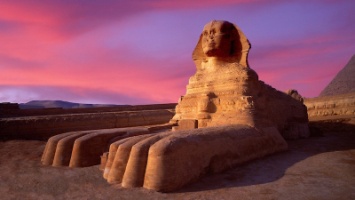 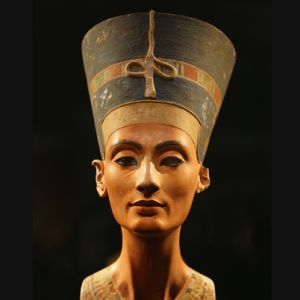 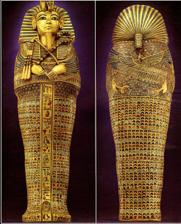 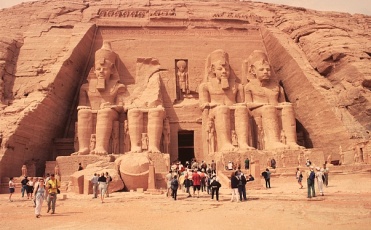 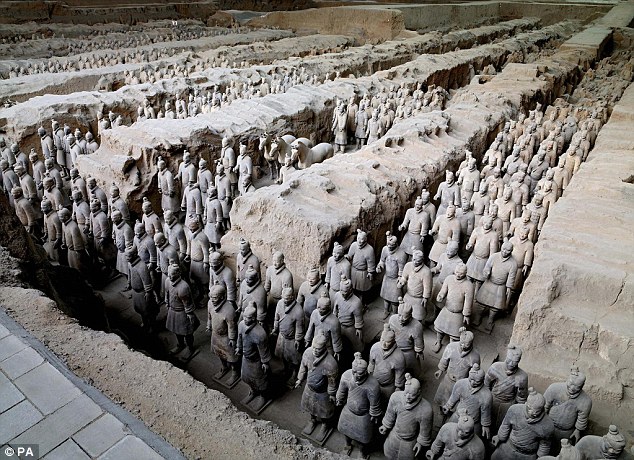 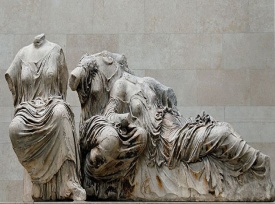 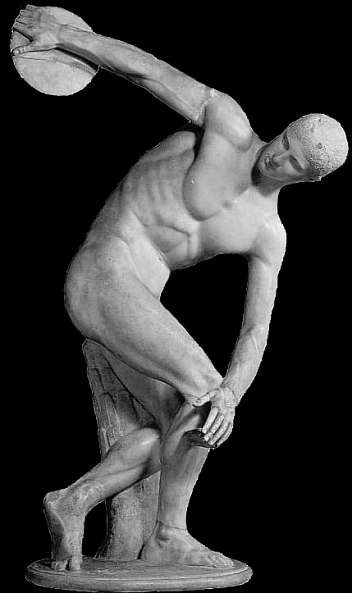 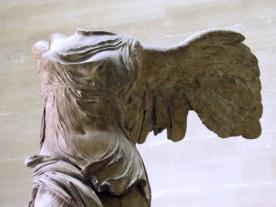 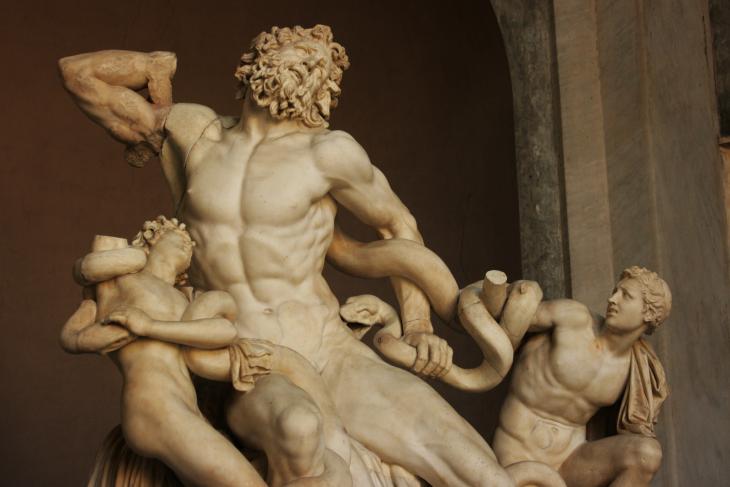 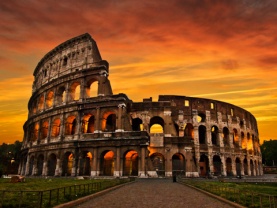 Questions You Should Be Able to Answer: List 3 interesting facts about The Great Sphinx.What is Queen Nefertiti remembered for?Why is Tutankhamen remembered more than other Pharohs?What is the difference between Classical Greek and Hellenistic Greek sculpture?Give an example of a Greek Statue and a Roman Statue.Why were Romans so influenced by other cultures especially the Greeks?List 3 interesting facts about the Colosseum.What is a mosaic?